D 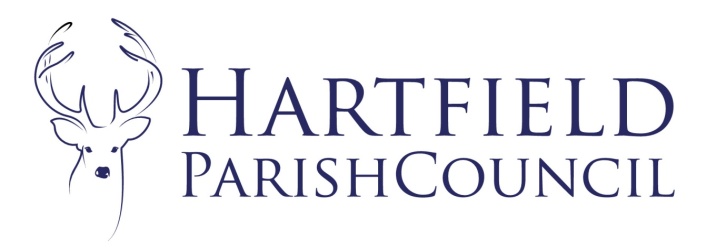  2017 31st August 2022To:	Hartfield Parish Council Planning Committee Your attendance is required at a meeting of the Planning Committee of Hartfield Parish Council to be held on 5th September 2022 at 6:30pm in Goods Yard House. The AGENDA is as follows:-To accept Apologies for AbsenceTo hear members’ declarations of disclosable and pecuniary interests in matters to be discussedTo approve previous minutes as attached Matters arising. Correspondence To ratify planning decisions made since the last formal meeting. To consider planning applications.To consider newly submitted applications since the agenda was published.Wealden District Council decisionsDate of next meeting – 3rd October 2022